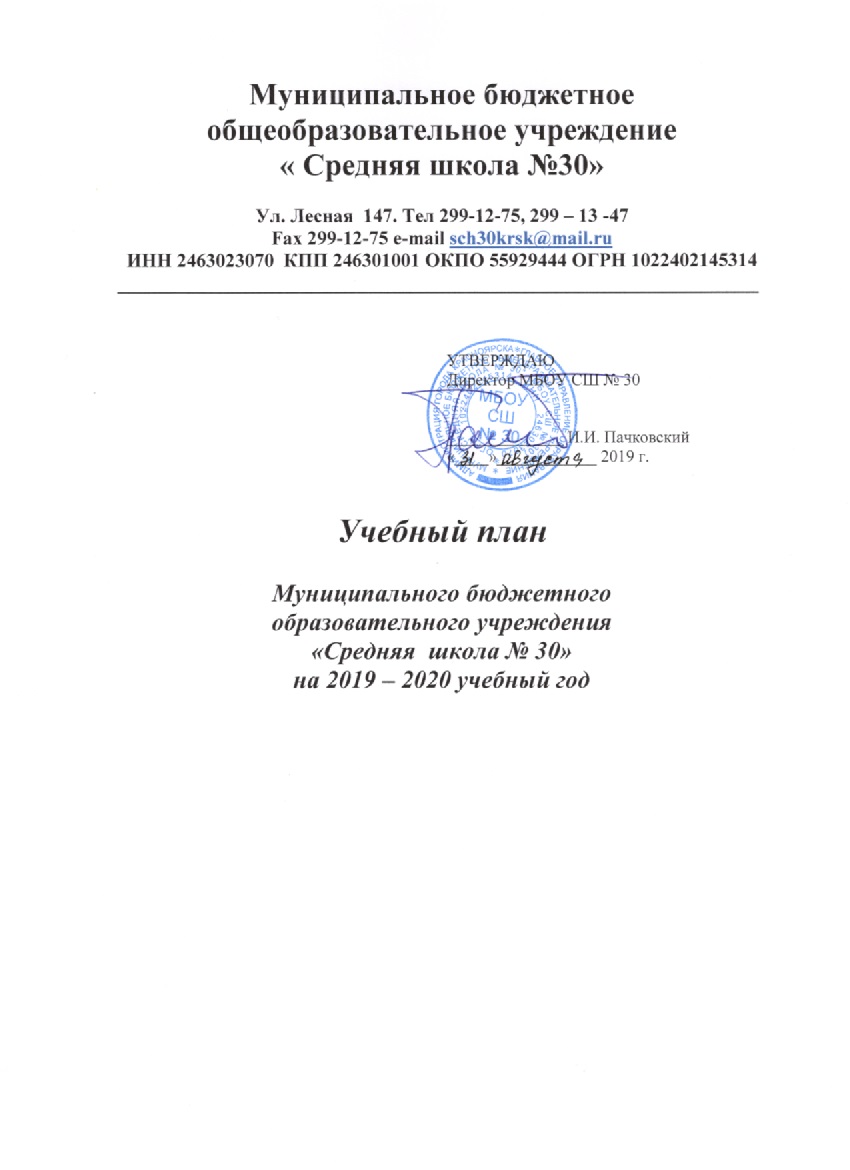 Пояснительная записка к учебному планумуниципального бюджетного общеобразовательного учреждения«Средняя школа № 30»(МБОУ СШ № 30)Муниципальное бюджетное общеобразовательное учреждение «Средняя школа № 30» осуществляет образовательную деятельность по реализации программ начального общего, основного общего, среднего общего образования и дополнительных образовательных программ для детей и взрослых (лицензия на право ведения образовательной деятельности серия 24 ЛО1 № 0001462 выдана министерством образования Красноярского края 28 октября 2015 г., регистрационный № 821-л бессрочно; свидетельство о государственной аккредитации выдано министерством образования Красноярского края серия 24А01 0000880 регистрационный номер 4377 от 19 октября 2015 года, действует до 18 мая 2024г.).Учебный план школы является основным организационным механизмом реализации основных образовательных программ; представляет собой локальный нормативно-правовой акт, устанавливающий перечень учебных предметов и объем учебного времени, отводимого на их изучение по уровням образования.Учебный план МБОУ СШ № 30 на 2019 - 2020 учебный год составлен на основе следующих документов:Федерального закона от 29.12.2012 № 273-ФЗ «Об образовании в Российской Федерации» в действующей редакции;Приказа Министерства образования и науки Российской Федерацииот 30 августа 2013 г. № 1015 «Об утверждении порядка организации и осуществления образовательной деятельности по основным общеобразовательным программам - образовательным программам начального общего, основного общего и среднего общего образования» в действующей редакции;Приказа Министерства образования и науки РФ от 05.03.2004г. №1089 «Об утверждении федерального компонента государственных стандартов начального общего, основного общего, среднего (полного) общего образования»;Приказа Министерства образования РФ от 09.03.2004 г. №12 «Об утверждении базисного учебного плана общеобразовательных учреждений РФ»;Приказа Министерства образования и науки РФ от 6 октября 2009 г. № 373 «Об утверждении и введении в действие федерального государственного образовательного стандарта начального общего образования» в действующей редакции;СанПиН 2.4.2.2821-10 "Санитарно-эпидемиологические требования к условиям и организации обучения в общеобразовательных учреждениях" от 29 декабря 2010 г. N 189 г., зарегистрировано в Минюсте РФ 3 марта 2011 г.,Закона Красноярского края от 20.12.2005 г. № 17-4256 «Об установлении краевого (национально-регионального) компонента государственных образовательных стандартов общего образования в Красноярском крае»;Постановления Совета администрации Красноярского края от 17.05.06 № 134-п «Об утверждении регионального базисного учебного плана для общеобразовательных учреждений Красноярского края, реализующих программы общего образования»,Постановления Правительства Красноярского края от 5 сентября 2008 г № 75-п «О внесении изменений в постановление совета администрации Красноярского края от 17.05.2006 № 134-п «Об утверждении регионального базисного учебного плана для общеобразовательных учреждений Красноярского края, реализующих программы общего образования»,Закона Красноярского края № 12-6054 от 30.06.2011г. «О внесении изменений в законы края, регулирующие вопросы в области краевого (национально регионального) компонента государственных образовательных стандартов общего образования в Красноярском крае»,Письма МОиН Красноярского края от 15.07.2011 № 5043/н «Об изменениях в базисном учебном плане»;Приказа Министерства просвещения России № 345 от 28.12.2018г. «О федеральном перечне учебников, рекомендуемых к использованию при реализации имеющих государственную аккредитацию образовательных программ начального общего, основного общего, среднего общего образования;Приказа Министерства образования и науки Российской Федерации от 01.02.2012 г. № 74 «О внесении изменений в федеральный базисный учебный план и примерные учебные планы для образовательных учреждений Российской Федерации, реализующих программы общего образования, утвержденные приказом Министерства образования Российской Федерации от 9 марта 2004 г. № 1312»;Приказа МОиН РФ от 17.12.2010г. № 1897 «Об утверждении федерального государственного образовательного стандарта основного общего образования» в действующей редакции;Приказа Министерства образования и науки Российской Федерации от 23 июня 2015 года N 609 «О внесении изменений в федеральный компонент государственных образовательных стандартов начального общего, основного общего и среднего (полного) общего образования, утвержденный приказом Министерства образования Российской Федерации от 5 марта 2004 г. N 1089»;Приказа Министерства образования и науки Российской Федерации от 07 июня2017 года №506 «О внесении изменений в федеральный компонентгосударственных образовательных стандартов начального общего, основного общего и среднего (полного) общего образования, утвержденный приказом Министерства образования Российской Федерации от 5 марта 2004 г. N 1089»;Концепция нового УМК по отечественной истории, включающая Историкокультурный стандарт ://минобрнауки. рф документы№3483;Письма МО Красноярского края № 75-3433 от 02.04.2019г. «О направлении рекомендаций по введению обязательных учебных предметов в 2019/2020 учебном году».Основной образовательной программы начального общего образования, основного общего образования, образовательной программы Школы в действующих редакциях.Учебный план обеспечивает реализацию образовательной программы и программы развития школы.	Учебный план школы реализует в необходимом объеме содержание образования, являющегося обязательным на каждом уровне общего образования в соответствии с требованиями федерального государственного образовательного стандарта начального общего образования, основного общего образования (для 5 - 9-х классов) и федерального компонента государственных стандартов общего образования (для 10 - 11 классов). Распределение часов компонента образовательного учреждения (части, формируемой участниками образовательных отношений) учитывает особенности	реализации школой основных общеобразовательных программ.Основная образовательная программа начального общего образования в действующей редакции разработана школой самостоятельно с учетом примерной ООП НОО и изменений в законодательстве, согласована с председателем Управляющего Совета и утверждена приказом директора школы. В ООП НОО внесены изменения в соответствии с действующим законодательством.Основная образовательная программа основного общего образования разработана школой в соответствии с требованиями ФГОС ООО, с учетом Примерной основной образовательной программы основного общего образования, одобренной и опубликованной на сайте fgosreestr.ru, согласована с председателем Управляющего Совета и утверждена приказом директора школы. В ООП ООО внесены изменения в соответствии с действующим законодательством.Ресурсно-методическое оснащение образовательной деятельности осуществляется в соответствии с требованиями государственных образовательных стандартов и направлено на повышение качества современного образования.Кадровое обеспечение образовательной деятельности осуществляется в соответствии с требованиями квалификационных характеристик должностей работников образования (Приказ Mинздравсоцразвития России от 26 августа 2010 г. N 761н "Об утверждении Единого квалификационного справочника должностей руководителей, специалистов и служащих»), Профстандартом «Педагог». 83,3% педагогов имеют высшее образование, 16,7% педагогов имеют среднее профессиональное образование педагогической направленности. 69% педагогов имеют высшую, первую квалификационную категорию и соответствие занимаемой должности. Повышение квалификации педагогических работников осуществляется в соответствии с требованиями действующего законодательства.С 01 сентября 2017 года учебным планом предусмотрена пятидневная учебная неделя для 1 - 8 классов (согласовано с Управляющим Советом, протокол № 6 от 29.06.2017 года) и шестидневная учебная неделя для 9 - 11 классов в соответствии с видом образовательного учреждения и Санитарно эпидемиологическими правилами и нормативами СанПиН 2.4.2.2821-10.Учебный план школы направлен на развитие обучающихся, формирование общей культуры личности обучающихся на основе освоения содержания образовательных программ, их адаптацию к жизни в обществе, на создание основы для осознанного выбора и последующего освоения профильных образовательных программ, ориентирующих выпускников школы на поступление в технические, технологические, гуманитарные ВУЗы, на воспитание гражданственности и любви к Родине.Школа осуществляет образовательную деятельность в соответствии с уровнями общеобразовательных программ начального общего, основного общего, среднего общего образования.В структуру учебного плана входит обязательная часть (федеральный компонент), региональный (национально-региональный) компонент, часть, формируемая участниками образовательных отношений (компонент образовательного учреждения) для 1 - 11 классов.Учебный план школы рассчитан на:4 - летний срок освоения образовательных программ начального общего образования для 1 - 4 классов.Продолжительность учебного года в 1-х классах - 33 учебные недели, во 2 - 4х классах -34 учебные недели.Обучение детей в 1 классе проводится с соблюдением следующих требований:учебные занятия проводятся по пятидневной учебной неделе и только в первую смену;продолжительность учебного года -33 недели (дополнительные каникулярные дни устанавливаются в феврале текущего учебного года);использование «ступенчатого» режима обучения:в сентябре и октябре - по 3 урока в день продолжительностью 35 минут;в ноябре и декабре - по 4 урока продолжительностью 35 минут;с января по май — по 4 урока продолжительностью 40 минут.обучение без балльного оценивания учебных достижений учащихся и домашних заданий;организация в середине учебного дня динамической паузы продолжительностью не менее 40 минут.Продолжительность урока во 2 -11 классах - 45 минут.5 - летний срок освоения программ основного общего образования для 5 - 9 классов.Продолжительность учебного года 34 учебные недели.2 - летний срок освоения образовательных программ среднего общего образования для 10 - 11 классов.Продолжительность учебного года 34 учебные недели.Основными целями деятельности школы являются:образовательная деятельность, которая направлена на реализацию образовательных программ начального общего, основного общего и среднего общего образования;создание воспитательно-образовательной среды, способствующей формированию у школьников гражданской ответственности, духовности, культуры, инициативности, самостоятельности, толерантности, способности к успешной социализации в обществе.Особенности организации образовательной деятельностиОрганизация образовательной деятельности в МБОУ СШ № 3 осуществляется в соответствии с образовательными программами и расписанием занятий.При проведении занятий по иностранному языку во 2 - 11 классах, технологии в 5 - 8 классах, физической культуре в 10 - 11 классах, информатике и ИКТ в 6 - 11 классах предусмотрено деление на две подгруппы при наполняемости 25 человек. Деление на подгруппы по предмету информатика и ИКТ в 6 классах обусловлено спецификой преподавания предмета, сохранением непрерывности и завершенностью всей линии, что позволяет в полном объеме сформировать у обучающихся информационно-коммуникационные компетенции с учетом требований образовательных стандартов.Учебные нагрузки обучающихся не должны превышать норм предельно допустимых нагрузок, определенных санитарными правилами и нормативами:Количество часов, отведённых на освоение учащимися учебного плана, состоящего из обязательной части и части, формируемой участниками образовательных отношений, не должно в совокупности превышать величину недельной образовательной нагрузки.Школа осуществляет образовательную деятельность в соответствии с уровнями общеобразовательных программ:начальное общее образование (нормативный срок освоения - 4 года);основное общее образование (нормативный срок освоения - 5 лет);среднее общее образование (нормативный срок освоения - 2 года).      Организовано сетевое взаимодействие с организациями района и города (заключены договоры о сотрудничестве с образовательными организациями, социальными и культурными учреждениями:  МБУ «ЦППМСП № 5 «Сознание»,Центром социальной помощи семье и детям «Октябрьский», Молодежный центр Октябрьского района «Свое дело», Центр продвижения молодежных проектов «Вектор», КГБУСО «Красноярский дом- интернат №2 для граждан пожилого возраста и инвалидов», МБУК «Централизованная библиотечная система взрослого населения имени А.М. Горького» филиал № 1 им. Ф. Достоевского, МАУ «Красноярский парк флоры и фауны «Роев ручей»).Учебный план и логика его построения отражают основные задачи и цели, стоящие перед школой, создают возможности для развития способностей детей. При формировании учебного плана учитываются результаты изучения образовательного спроса учащихся и их родителей, поэтому федеральный компонент (часть учебного плана, формируемая участниками образовательных отношений) в основной и старшей школе усиливается часами вариативной части, таких областей, как филология, математика, естествознание.Научно - педагогическими основами учебного плана школы являются полнота, целостность, сбалансированность обучения, гибкость плана, отсутствие перегрузки, чёткая направленность плана с учётом реальных возможностей класса, индивидуальных особенностей ученика, методической, материально-технической базы школы.Структура учебного плана:обязательная часть (инвариантный компонент);часть, формируемая участниками образовательных отношений (вариативный компонент: национально-региональный компонент, компонент образовательного учреждения);внеурочная деятельность для 1 - 9 классов.В структуру учебного плана школы входит обязательная (инвариантная) часть, через которую полностью реализуются обязательные предметные области и учебные предметы.Часть учебного плана, формируемая участниками образовательных отношений, предусматривает учебные предметы и курсы, обеспечивающие образовательные потребности и интересы обучающихся, в том числе этнокультурные, элементы углубленного изучения.Описание структуры планаОбязательная часть учебного плана (ФГОС) и федеральный компонент государственного образовательного стандарта обязателен для изучения в рамках классно-урочной системы. В учебный план входят предметы, формирующие личностные качества учащихся в соответствии с общечеловеческими идеалами и культурными традициями России, а также обеспечивающие индивидуальный характер развития учащихся в соответствии с их склонностями, интересами и возможностями. Каждый уровень образования представлен набором предметных областей и учебных предметов, соответствующих федеральному государственному образовательному стандарту начального общего, основного общего образования, отражённых в образовательной программе Школы (ФГОС НОО, ФГОС ООО) и базисному учебному плану 2004 года (с последующими изменениями).Промежуточная аттестация проводится по всем предметам учебного плана. Формами промежуточной аттестации являются:годовая отметка;контрольное мероприятие.Педагогическим советом в августе-месяце принимается решение о выборе форм проведения промежуточной аттестации в текущем учебном году по всем предметам учебного плана в соответствии с образовательной программой. Решение Педагогического совета доводится до сведения всех участников образовательных отношений.НАЧАЛЬНОЕ ОБЩЕЕ ОБРАЗОВАНИЕ(нормативный срок освоения - 4 года)Реализация учебного плана при получении начального общего образования направлена на формирование базовых основ и фундамента всего последующего обучения, в том числе:учебной деятельности, как системы учебных и познавательных мотивов, умения принимать, сохранять, реализовывать учебные цели, умения планировать, контролировать и оценивать учебные действия и их результат;универсальных учебных действий;познавательной мотивации и интересов обучающихся, их готовности и способности к сотрудничеству и совместной деятельности ученика с учителем и одноклассниками, основы нравственного поведения, определяющего отношения личности с обществом и окружающими людьми.      Учебный план в 1 - 4-х классах составлен в соответствии с федеральным государственным образовательным стандартом начального общего образования (в действующей редакции), Основной образовательной программой начального общего образования МБОУ СШ № 30 в действующей редакции. Учебный план начальной школы полностью реализует федеральный государственный образовательный стандарт и обеспечивает единство образовательного пространства РФ и достижение планируемых результатов на базовом уровне.     Обязательные предметные области учебного плана: русский язык и литературное чтение, родной язык и литературное чтение на родном языке, иностранный язык, математика и информатика, обществознание и естествознание (окружающий мир), основы религиозных культур и светской этики, искусство, технология, физическая культура.Количество учебных занятий за 4 учебных года не может составлять менее 2904 часов и более 3345 часов.Обязательная часть учебного плана отражает содержание образования, которое обеспечивает достижение важнейших целей современного начального общего образования:формирование гражданской идентичности обучающихся, приобщение их к общекультурным, национальным и этнокультурным ценностям;готовность обучающихся к продолжению образования на последующих уровнях основного общего образования, их приобщение к информационным технологиям;формирование здорового образа жизни, элементарных правил поведения в экстремальных ситуациях;личностное развитие обучающегося в соответствии с его индивидуальностью.В соответствии с федеральным государственным образовательным стандартом начального общего образования (ФГОС НОО) основная образовательная программа начального общего образования реализуется образовательной организацией, в том числе, и через внеурочную деятельность.Формы проведения промежуточной аттестации регламентируются Положением о порядке текущего контроля успеваемости и промежуточной аттестации в муниципальном бюджетном общеобразовательном учреждении «Средняя школа № 30» (утверждено приказом по школе от 07 августа 2018 г. № 03-02-219). Во 2-3-х классах за результаты промежуточной аттестации по всем предметам учебного плана принимается годовая отметка, выставляемая как среднее арифметическое результатов четвертных отметок с учетом результатов комплексной контрольной работы (годовой). В 4-х классах за результаты промежуточной аттестации по всем предметам учебного плана (кроме ОРКСЭ) принимается годовая отметка, выставляемая как среднее арифметическое результатов четвертных отметок. Промежуточная аттестация по учебному предмету «Основы религиозных культур и светской этики» в 4-х классах проводится путем фиксации удовлетворительной либо неудовлетворительной оценки результатов освоения образовательных программы без деления на уровни освоения (зачет / незачет) с учетом выполнения обучающимися творческих, проектных (исследовательских) и др. работ.Успешность освоения образовательной программы учебного года в 1-х классах характеризуется качественной оценкой на основе «Листа образовательных достижений» с учетом результатов комплексной контрольной работы (годовой).Внеурочная деятельность организуется по направлениям развития личности (спортивно-оздоровительное, духовно-нравственное, социальное, общеинтеллектуальное, общекультурное). Формы организации внеурочной деятельности, как и в целом образовательной деятельности, в рамках реализации основной образовательной программы начального общего образования определяет школа самостоятельно - это экскурсии, кружки, секции, школьные научные общества, олимпиады, соревнования, поисковые и научные исследования, общественно полезные практики, гостиная, клуб, студия, подвижные игры. Промежуточная аттестация проводится по всем курсам внеурочной деятельности плана внеурочной деятельности в форме защиты проекта, творческого отчета, Обучение в 1 классах с сентября 2019 года осуществляется по УМК «Развивающее обучение». В комплектах всё подчинено формированию системы продуктивных заданий по развитию познавательных, коммуникативных, регулятивных универсальных учебных действий и личностных качеств, созданию образовательного пространства, в рамках которого возможен учет индивидуального темпа развития ребенка и построение его личной траектории движения, отвечающей его интересам, потребностям и возможностям.Во 2 - 4 классах обучение осуществляется по программам «Развивающее обучение» «Начальная школа XXI века» (авторский коллектив Н.Ф. Виноградова, А.М. Пышкало, Л. Е. Журова), задача которой заключается в том, чтобы найти более целесообразный путь устранения противоречий, характерных сегодня для начальной школы. В данном проекте интеграция является его существенной характеристикой. Она позволяет сформировать представления о целостности мира, о взаимосвязи всех его явлений и объектов. Учебно-методический комплекс «Начальная школа XXI века» обеспечивает дифференциацию обучения.ОСНОВНОЕ ОБЩЕЕ ОБРАЗОВАНИЕ(нормативный срок освоения - 5 лет).Задачами основного общего образования является создание условий для воспитания и формирования личности обучающегося, для развития его способностей к социальному самоопределению. Основное общее образование является базой для получения среднего общего образования, начального и среднего профессионального образования.Учебный план для учащихся 5-8 классов составлен в соответствии с федеральным государственным образовательным стандартом (Приказ МОиН РФ от 17.12.2010г.	№	1897 «Об утверждении федерального государственногообразовательного стандарта основного общего образования» в действующей редакции, Основной образовательной программы основного общего образования МБОУ СШ № 3 в действующей редакции.В соответствии с федеральным государственным образовательным стандартом основного общего образования (ФГОС ООО) основная образовательная программа основного общего образования реализуется образовательной организацией, в том числе, и через внеурочную деятельность.Внеурочная деятельность организуется по направлениям развития личности (спортивно-оздоровительное, духовно-нравственное, социальное, общеинтеллектуальное, общекультурное). Формы организации внеурочной деятельности, как и в целом образовательной деятельности, в рамках реализации основной образовательной программы основного общего образования определяет школа самостоятельно - экскурсии, кружки, секции, школьные научные общества, олимпиады, соревнования, поисковые и научные исследования, общественно полезные практики, сетевое взаимодействие, ИЗО-студия, творческая мастерская, театральная студия, интеллектуальный клуб, волонтерское объединение, прессцентр, военно-патриотическое объединение, психологическое общество, круглый стол, детское объединение.Промежуточная аттестация проводится по всем курсам внеурочной деятельности плана внеурочной деятельности в форме защиты проекта, творческого отчета, концерта, выставки, презентации, викторины и других формах, определенных образовательной программой. По итогу промежуточной аттестации выставляется зачет/незачет.Обязательная часть учебного плана для 5-9-х классов (состав учебных предметов обязательных предметных областей, учебное время, отводимое на их изучение) соответствует ФГОС ООО (в действующей редакции). Обязательные предметные области учебного плана: русский язык и литература, родной язык и родная литература, иностранный язык (иностранный язык, второй иностранный язык), общественно-научные предметы, математика и информатика, основы духовно-нравственной культуры народов России, естественнонаучные предметы, искусство, технология, физическая культура и основы безопасности жизнедеятельности.В соответствии с требованиями действующего законодательства с сентября 2019 года в параллели пятых классов вводятся предметы «Родной русский язык» (далее - РРЯ) и «Родная русская литература» (далее - РРЛ). Распределение часов по 1 часа в неделю ( 1 час в неделю - РРЯ,  1 час в неделю - РРЛ).Предмет «Иностранный язык» реализуется через преподавание английского языка в 5-9 классах. С сентября 2019 года вводится изучение второго иностранного языка в параллели пятых классов. Исходя из внутренних резервов школы, изучения опроса родителей (законных представителей) принято решение (протокол Управляющего Совета № 8 от 23.05.2019г, протокол педагогического совета № 12 от 23.05.2019г.) о введении изучения немецкого языка.Общественно-научные предметы (5 - 9 класс) представлены предметами «Всеобщая история», «История России» (в соответствии с ФГОС ООО, переходом на линейную систему изучения истории, согласно Историко-культурному стандарту и Концепции нового УМК по истории), «Обществознание», «География».Предметная область «Искусство» реализуется через предметы «Музыка» и «Изобразительное искусство» в количестве двух недельных часов в 5-8 классах.Предметная область «Основы духовно-нравственной культуры народов России» реализуется через часть учебного плана, формируемую участниками образовательных отношений - курс «Основы духовно-нравственной культуры народов России» в 5 классах (модуль «Основы мировых религиозных культур»). В 6-9 классах через включение модулей в учебные предметы «Литература», «История России», «Обществознание». Во внеурочной деятельности данная предметная область реализуется через курс «Я-исследователь».Часть учебного плана, формируемая участниками образовательных отношений, предусматривает учебные предметы и курсы, обеспечивающие образовательные потребности и интересы обучающихся, элементы углубленного изучения:«География «(6 класс)«Биология» (7 класс); «Математика»: (6-9 класс);«Химия» (8 класс) «Информатика» (6 класс);«Основы безопасности жизнедеятельности» (6-7 класс);     «Русский язык» (7-9 класс);«Литература» (7 класс)С 01 сентября 2017 года принято решение о сохранении шестидневной учебной недели в 5 - 9 классах (согласовано с Управляющим Советом, протокол № 6 от 29 июня 2017 года). Таким образом, максимальный объём учебной нагрузки не превышает допустимые нормативы СанПиН при 5, 6-дневной учебной недели и составляет:Количество учебных занятий за 5 лет составляет 5440 часов.СРЕДНЕЕ ОБЩЕЕ ОБРАЗОВАНИЕ(нормативный срок освоения - 2 года)Среднее общее образование - завершающий уровень общего образования, призванный обеспечить функциональную грамотность и социальную адаптацию обучающихся, содействовать их общественному и гражданскому самоопределению. Эти функции предопределяют направленность целей на формирование социально грамотной и социально мобильной личности, осознающей свои гражданские права и обязанности, ясно представляющей потенциальные возможности, ресурсы и способы реализации выбранного жизненного пути.В 10 - 11 классах учебный план составлен на основе примерного учебного плана для универсального обучения (непрофильное обучение).Базовые общеобразовательные учебные предметы - учебные предметы федерального компонента, направленные на завершение общеобразовательной подготовки учащихся.Обязательные предметы: русский язык, литература, иностранный язык (английский), математика, история, обществознание (включая экономику и право), физика, химия, биология, ОБЖ, физическая культура.В 10 и 11 классах введено преподавание учебных предметов на базовом уровне «Физика» (2 часа в неделю), «Химия» (1 час в неделю), «Биология» (1 час в неделю), поэтому базовый интегрированный предмет «Естествознание» не изучается.Федеральный компонент учебного плана выдержан полностью.В соответствии с приказом Минобрнауки России от 01.02.2012г. № 74 «О внесении изменений в федеральный базисный учебный план и примерные учебные планы для образовательных учреждений Российской Федерации, реализующих программы общего образования, утвержденные приказом Министерства образования Российской Федерации от 9 марта 2004 г. № 1312» учебный предмет «Физическая культура» реализуется в количестве трех часов в неделю, который используется на увеличение двигательной активности и развитие физических качеств обучающихся, внедрение современных систем физического воспитания.На основании Приказа Министерства образования и науки Российской Федерации от 07 июня 2017 года № 506 «О внесении изменений в федеральный компонент государственных образовательных стандартов начального общего, основного общего и среднего (полного) общего образования, утвержденный приказом Министерства образования Российской Федерации от 5 марта 2004 г. N 1089», учитывая возможности школы, с 01 сентября 2017 года в федеральный компонент учебного плана вносится учебный предмет «Астрономия» в количестве 1 часа в неделю в 11 классе.Краевой (национально-региональный) компонент представлен предметом «Основы регионального развития».Часы компонента образовательного учреждения используются для реализации авторских программ: в количестве 1 часа в неделю на изучение предметов: «Математика» в 10, 11 классах, «Химия» в 10, 11 классах.Удовлетворение индивидуальных образовательных интересов, потребностей и склонностей каждого учащегося, подготовка выпускников школы к последующему профессиональному выбору осуществляется через систему элективных курсов.Элективные курсы позволяют учащимся расширить содержание учебных предметов «Математика», «Физика», «Русский язык», «Обществознание», «Биология». Программа курса «Экономика» ориентирована на изучение	базовыхэкономических понятий, формирование у школьников общих, и в то же время, достаточно цельных представлений о процессах, связанных с экономикой, бизнесом и предпринимательской деятельностью. Курс «Психология и выбор профессии» позволит старшеклассникам сориентироваться и сделать правильныйвыбор в профессиональном самоопределении.Учащимся предлагаются следующие элективные курсы по выбору:Жанры и стили речиМатематика: дополнительные главыМатематика: избранные вопрос Решение расчетных задач по физикеХимияПравоАстрономияБиологияМаксимальный объем учебной нагрузки не превышает допустимые нормативы при 6-дневной учебной неделе и составляет в 10-11 классе - 37 часов.мУчебный планмуниципальной бюджетной общеобразовательной «Средней школы №30»на уровне начального общего образования (1 класс) на 2019-2020 учебный год(Приказ МОиН РФ от 06.10.2009г. №373 в действующей редакции)Учебный планмуниципальной бюджетной общеобразовательной «Средней школы №30»на уровне начального общего образования (2А класс) на 2019-2020 учебный год(Приказ МОиН РФ от 06.10.2009г. №373 в действующей редакции)Учебный планмуниципальной бюджетной общеобразовательной «Средней школы №30»на уровне начального общего образования (3классы) на 2019-2020 учебный год (6-дневная учебная неделя)(Приказ МОиН РФ от 06.10.2009г. №373 в действующей редакции)Учебный планмуниципальной бюджетной общеобразовательной «Средней школы №30»на уровне начального общего образования (4А класс) на 2019-2020 учебный год(Приказ МОиН РФ от 06.10.2009г. №373 в действующей редакции)УЧЕБНЫЙ ПЛАН МБОУ СШ № 3на 2019 - 2020 учебный год для обучающихся 5-9 классов(Приказ МОиН РФ от 17.12.2010г. № 1897 в действующей редакцииСреднее (полное) общее образование(универсальное непрофильное обучение)КлассыМаксимально допустимая недельная нагрузка в часахМаксимально допустимая недельная нагрузка в часахКлассыпри 6-дневной неделепри 5-дневной неделе1-212 - 426235322963330735328 - 9363310 - 113734Письменныедиктант;контрольная работаизложение с разработкой плана его содержания;изложение;сочинение;изложение с творческим заданием;тестовая работа;Виды контрольных мероприятий в рамках промежуточной аттестации:Устныепроверка техники чтения (2 - 6 классы);защита реферата;защита проекта;защита исследовательской работы;зачёт;собеседование;творческий отчёт;концерт;выставка работ;презентация;викторина;комплексная проверка по курсу физической культуры (в том числе подготовка к выполнению нормативов комплекса ГТО);игра;ПредметныеобластиОсновные задачи реализации содержания1. Русский язык илитературноечтениеФормирование первоначальных представлений о русском языке как государственном языке Российской Федерации, как средстве общения людей разных национальностей в России и за рубежом. Развитие диалогической и монологической устной и письменной речи, коммуникативных умений, нравственных и эстетических чувств, способностей к творческой деятельности.2. Родной язык и литературное чтение на родном языкеФормирование первоначальных представлений о единстве и многообразии языкового и культурного пространства России, о языке как основе национального самосознания. Развитие диалогической и монологической устной и письменной речи на родном языке, коммуникативных умений, нравственных и эстетических чувств, способностей к творческой деятельности на родном языке.3. Иностранный языкФормирование дружелюбного отношения и толерантности к носителям другого языка на основе знакомства с жизнью своих сверстников в других странах, с детским фольклором и доступными образцами детской художественной литературы, формирование начальных навыков общения в устной и письменной форме с носителями иностранного языка, коммуникативных умений, нравственных и эстетических чувств, способностей к творческой деятельности на иностранном языке.4. Математика и информатикаРазвитие математической речи, логического и алгоритмического мышления, воображения, обеспечение первоначальных представлений о компьютерной грамотности5. Обществознание и естествознание (Окружающий мир)Формирование уважительного отношения к семье, населенному пункту, региону, России, истории, культуре, природе нашей страны, ее современной жизни. Осознание ценности, целостности и многообразия окружающего мира, своего места в нем. Формирование модели безопасного поведения в условиях повседневной жизни и в различных опасных и чрезвычайных5 класс6 класс7 класс8 класс9 класс5-дн.29 часов30 часов32 часа33 часа6-дн.32 часа33 часа35 часов36 часов36 часовПредметные областиУчебные предметы                                   КлассыКоличество часов в неделювсегоКол-во часов в годФорма ПАПредметные областиУчебные предметы                                   Классы1АОбязательная частьРусский язык и литературное чтениеРусский язык44132Контрольное списываниеРусский язык и литературное чтениеЛитературное чтение44132тестРодной язык и литературное чтение на родном языке*Родной  русский язык0,50,517Тестовая работаЛитературное чтение на родном языке--Иностранный языкИностранный язык–-Математика и информатикаМатематика 44132Контрольная работаОбществознание и естествознаниеОкружающий мир2266Тестовая работаОсновы религиозных культур и светской этикиОсновы религиозных культур и светской этики–-ИскусствоМузыка1133Творческий отчетИзобразительное искусство1133Выставка работТехнология Технология 1133Тестовая работаФизическая культураФизическая культура3399Тестовая работаИтогоИтого          20,520,5676,5Часть, формируемая участниками образовательных отношенийЧасть, формируемая участниками образовательных отношенийРусский язык и литературное чтениеРусский язык0,50,516,5Максимально допустимая недельная нагрузка Максимально допустимая недельная нагрузка 2121693Предметные областиУчебные предметы                                   КлассыКоличество часов в неделювсегоКол-во часов в годФорма ПАПредметные областиУчебные предметы                                   Классы2АОбязательная частьРусский язык и литературное чтениеРусский язык55170Диктант с грамматическим заданиемРусский язык и литературное чтениеЛитературное чтение4     4136Работа с текстомРодной язык и литературное чтение на родном языке*Родной  русский языкЛитературное чтение на родном языке1134Иностранный языкИностранный язык2268ТестМатематика и информатикаМатематика 44136Контрольная работаОбществознание и естествознаниеОкружающий мир2268Основы религиозных культур и светской этикиОсновы религиозных культур и светской этики–-ИскусствоМузыка1134ТестИзобразительное искусство1134Творческая работаТехнология Технология 1134Практическая работаФизическая культураФизическая культура33102Практическая работаИтогоИтого2424    816Часть, формируемая участниками образовательных отношенийЧасть, формируемая участниками образовательных отношенийМатематика и информатикаМатематика 1134Технология Технология 1134Максимально допустимая недельная нагрузка Максимально допустимая недельная нагрузка 2626884Предметные областиУчебные предметы                                   КлассыКоличество часов в неделюКоличество часов в неделювсегоКоличество часов в годФорма ПАПредметные областиУчебные предметы                                   Классы3А3БПредметные областиОбязательная частьРусский язык и литературное чтение Русский язык5510340Диктант с грамматическим заданиемЛитературное чтение448272Работа с текстомРодной язык и литературное чтение на родном языке*Родной язык русский---Литературное чтение на родном русском языкеИностранный языкИностранный язык224136ТестМатематика и информатикаМатематика 448272Контрольная работаОбществознание и естествознаниеОкружающий мир224136Основы религиозных культур и светской этикиОсновы религиозных культур и светской этики––__ИскусствоМузыка11268ТестИзобразительное искусство11268Творческая работаТехнология Технология 11268Практическая работаФизическая культураФизическая культура336204Практическая работаИтогоИтого2323461564Часть, формируемая участниками образовательных отношенийЧасть, формируемая участниками образовательных отношений33Технологиятехнология1168Математика и информатикаматематика1168Русский язык и литературное чтениелитературное чтение1168Максимально допустимая недельная нагрузка Максимально допустимая недельная нагрузка 26261768Предметные областиУчебные предметы                                   КлассыКоличество часов в неделювсегоКол-во часов в годФорма ПАПредметные областиУчебные предметы                                   Классы4АОбязательная частьРусский язык и литературное чтениеРусский язык55132комплексная итоговая контрольная Русский язык и литературное чтениеЛитературное чтение44132Родной язык и литературное чтение на родном языке*Родной  русский язык---Литературное чтение на родном языке---Работа с текстомИностранный языкИностранный язык2268ТестМатематика и информатикаМатематика 44136Контрольная работаОбществознание и естествознаниеОкружающий мир2268ТестОсновы религиозных культур и светской этикиОсновы религиозных культур и светской этики1134ТестИскусствоМузыка1134Творческая работаИзобразительное искусство1134Практическая работаТехнология Технология 1134Практическая работаФизическая культураФизическая культура33    102Выполнение практических заданийИтогоИтого      23      23782Часть, формируемая участниками образовательных отношенийЧасть, формируемая участниками образовательных отношенийМатематика и информатикаМатематика 1134Технология Технология 1134Максимально допустимая недельная нагрузка Максимально допустимая недельная нагрузка       2626850Предметная областьУчебные предметыКоличество часов в неделюКоличество часов в неделюКоличество часов в неделюКоличество часов в неделюКоличество часов в неделюОбщее количество в годФорма ПАПредметная областьУчебные предметы56789Всего в неделюОбщее количество в годФорма ПАОбязательная частьОбязательная частьОбязательная частьОбязательная частьОбязательная частьОбязательная частьОбязательная частьОбязательная частьРусский язык и литератураРусский язык5643321714Диагностическая работа, 9 классе тестовая в формате ОГЭРусский язык и литератураЛитература 3322313442Диагностическая работаРодной язык и родная литератураРодной русский язык1134Родной язык и родная литератураРодная русская литература1134Иностранный языкИностранный язык3333315510Тестовая работа в формате ОГЭИностранный языкВторой иностранный язык2-268Тестовая работа в формате ОГЭМатематика и информатикаМатематика 5510340Контрольная работаМатематика и информатикаАлгебра 33312408Контрольная работаМатематика и информатикаГеометрия 2226204Контрольная работаМатематика и информатикаИнформатика 1113102Практическая работаОбщественно-научные предметыВсеобщая история2222311374Тестовая работа в формате ВПР ,в 9 классе в формате ОГЭОбщественно-научные предметыИстория России222311374Тестовая работа в формате ВПР ,в 9 классе в формате ОГЭОбщественно-научные предметыОбществознание11114136Тестовая работа в формате ВПРОбщественно-научные предметыГеография 112228272Тестовая работа в формате ВПРОсновы духовно-нравственной культуры народов РоссииРеализуется через часть учебного плана, формируемого участниками образовательных отношенийРеализуется через включение тем модуля в учебные предметы                  « История России», «Обществознание»,           «Литература», через внеурочную деятельностьРеализуется через включение тем модуля в учебные предметы                  « История России», «Обществознание»,           «Литература», через внеурочную деятельностьРеализуется через включение тем модуля в учебные предметы                  « История России», «Обществознание»,           «Литература», через внеурочную деятельностьРеализуется через включение тем модуля в учебные предметы                  « История России», «Обществознание»,           «Литература», через внеурочную деятельностьРеализуется через включение тем модуля в учебные предметы                  « История России», «Обществознание»,           «Литература», через внеурочную деятельностьПрактическая работаЕстественно-научные предметыФизика 2237238Контрольная работаЕстественно-научные предметыХимия 224136Контрольная работаЕстественно-научные предметыБиология 111227238Тестовая работаИскусство Музыка 1111-4136Творческий отчетИскусство Изобразительное искусство1111-4136Практическая работаТехнологияТехнология 2221-7238Практическая работаФизическая культура и основы безопасности жизнедеятельностиОБЖ11268Тестовая работаФизическая культура и основы безопасности жизнедеятельностиФизическая культура3333315510Практическая работаитогоитого31293032321545236Часть, формируемая участниками образовательных отношенийЧасть, формируемая участниками образовательных отношенийОсновы духовно-нравственной культуры народов РоссииОсновы духовно-нравственной культуры народов России1134Русский язык и литератураРусский язык1113102Русский язык и литератураЛитература 11268Математика и информатикаИнформатика 1134Математика и информатикаМатематика 11114136Физическая культура и основы безопасности жизнедеятельностиОБЖ11268Общественно-научные предметыОбществознание 1134Общественно-научные предметыГеография 1134Естественно-научные предметыБиология 1134Естественно-научные предметыХимия1134ТехнологияТехнология 1134Максимально допустимая недельная нагрузкаМаксимально допустимая недельная нагрузка3233353636172Учебные предметы/ классыКоличество часов в неделюКоличество часов в неделюФорма ПАУчебные предметы/ классы10 класс11 класс1.Федеральный компонент1.Федеральный компонентРусский язык11Диагностическая работа, тестовая в формате ЕГЭ для 11 классаЛитература33Тестовая работаИностранный язык33Диагностическая работаМатематика 44Диагностическая работаИнформатика и ИКТ11Тестовая работав История22Тестовая работа в формате ВПР и  ЕГЭОбществознание (включая экономику и право)22Тестовая работа в формате ЕГЭГеография 11Тестовая работаФизика 22Тестовая работа в формате ВПРХимия 11Контрольная работаБиология 11Тестовая работа в формате ВПРМХК11зачетТехнология11Практическая работаОсновы безопасности жизнедеятельности 11Практическая работаФизическая культура33комплексная проверка по курсу физической культуры (в том числе подготовка к выполнению нормативов комплекса ГТО);Всего федеральный компонент: 54 часа27272.Региональный компонент и компонент образовательного учреждения2.Региональный компонент и компонент образовательного учрежденияОсновы регионального развития22Решение расчётных задач по химии11Жанры и стили речи11Биология в ИКТ1Дополнительные главы математики22Правоведение11Экология11Решение задач по физике11Астрономия1Всего региональный компонент и компонент образовательного учреждения:  20часов1010Предельно допустимая нагрузка: 37 часов3737Итого к финансированию (среднее (полное) общее образование):74часа